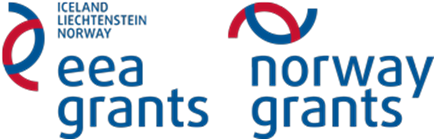 GEOGRAPHYTask 7. Lahemaa National Park Aim: to specify a spider map with interactions between the components of the particular natural habitat.Equipment: a camera/a smart phone, A4 paper.Integrated subjects: chemistry, physics, biology, geographyInstructions: Using a spider map present the relations between the components of the particular natural habitat in terms of Lahemaa National Park. Take pictures to illustrate your ideas. Draw a conclusion of the usefulness of the environmental protection of Lahemaa National Park.